Good Shepherd Lutheran Church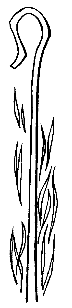 Transfiguration of Our LordFebruary 19, 2023, 9:00 amGuest Pastor Justin SmootIntroduction to the day…Today’s festival is a bridge between the Advent-Christmas-Epiphany cycle that comes to a close today and the Lent-Easter cycle that begins in several days. On a high mountain, Jesus is revealed as God’s beloved Son, echoing the words at his baptism. This vision of glory sustains us as Jesus faces his impending death in Jerusalem. We turn this week to Ash Wednesday and our yearly baptismal journey from Lent to Easter. ANNOUNCEMENTSGATHERINGGATHERING SONG	Let Your Spirit Rise RefrainLet Your spirit rise within me.Let Your spirit rise within me.You set my feet a dancin' and my heart rejoicin' and my mouth singin' out Your praise. (repeat)You alone are great God, and worthy to be praised.You alone are great God, and worthy to be praised.Refrain 2xI will arise, and go forth.In the name of the Lord of hosts.  For he has conquered every foe.By His name, by His name.I will declare, He is Lord.I will trust and not be afraid.I will arise and go forth,By His name. (repeat)CONFESSION AND FORGIVENESSBlessed be the holy Trinity, ☩ one God,who makes all things new,whose mercy endures forever.Amen.Trusting in God’s mercy, let us confess our sins.Silence is kept for reflection.Holy One, source of our renewal,we confess that we are wrapped up in sin,and cannot free ourselves.We have not practiced your righteousness.Our hearts have turned away from you.For the sake of the world you so love,forgive us, that we may be reconciled to one anotherfor the glory of your holy name.Amen.Thus says our God:“The former things have come to passand new things I now declare.”God’s mercy makes us new.We are forgiven in the name of ☩ Christ our Savior.Amen.PRAYER OF THE DAYO God, in the transfiguration of your Son you confirmed the mysteries of the faith by the witness of Moses and Elijah, and in the voice from the bright cloud declaring Jesus your beloved Son, you foreshadowed our adoption as your children. Make us heirs with Christ of your glory, and bring us to enjoy its fullness, through Jesus Christ, our Savior and Lord, who lives and reigns with you and the Holy Spirit, one God, now and forever.Amen.CHILDREN’S MESSAGE SCRIPTURE READINGSFIRST READING: Exodus 24:12-1812The Lord said to Moses, “Come up to me on the mountain, and wait there; and I will give you the tablets of stone, with the law and the commandment, which I have written for their instruction.” 13So Moses set out with his assistant Joshua, and Moses went up into the mountain of God. 14To the elders he had said, “Wait here for us, until we come to you again; for Aaron and Hur are with you; whoever has a dispute may go to them.”
 15Then Moses went up on the mountain, and the cloud covered the mountain. 16The glory of the Lord settled on Mount Sinai, and the cloud covered it for six days; on the seventh day he called to Moses out of the cloud. 17Now the appearance of the glory of the Lord was like a devouring fire on the top of the mountain in the sight of the people of Israel. 18Moses entered the cloud, and went up on the mountain. Moses was on the mountain for forty days and forty nights.Word of God, word of life. Thanks be to God.PSALM: Psalm 2 1Why are the nations in an uproar?
  Why do the peoples mutter empty threats?
 2Why do the kings of the earth rise up in revolt, and the princes plot together,
  against the Lord and against the Lord’s anointed?
 3“Let us break their yoke,” they say;
  “let us cast off their bonds from us.”
 4God whose throne is in heaven is laughing;
  the Lord holds them in derision.  
 5Then in wrath God speaks to them,
  and in rage fills them with terror.
 6“As for me, I have anointed my king
  upon Zion, my holy mountain.”
 7Let me announce the decree of the Lord,
  who said to me, “You are my son; this day have I begotten you.
 8Ask of me, and I will give you the nations for your inheritance
  and the ends of the earth for your possession.  
 9You shall crush them with an iron rod
  and shatter them like a piece of pottery.”
 10And now, you kings, be wise;
  be warned, you rulers of the earth.
 11Submit to the Lord with fear,
  and with trembling bow in worship;
 12lest the Lord be angry, and you perish in a sudden blaze of wrath.
  Happy are all who take refuge in God! SECOND READING: 2 Peter 1:16-21 16For we did not follow cleverly devised myths when we made known to you the power and coming of our Lord Jesus Christ, but we had been eyewitnesses of his majesty. 17For he received honor and glory from God the Father when that voice was conveyed to him by the Majestic Glory, saying, “This is my Son, my Beloved, with whom I am well pleased.” 18We ourselves heard this voice come from heaven, while we were with him on the holy mountain.
 19So we have the prophetic message more fully confirmed. You will do well to be attentive to this as to a lamp shining in a dark place, until the day dawns and the morning star rises in your hearts. 20First of all you must understand this, that no prophecy of scripture is a matter of one’s own interpretation, 21because no prophecy ever came by human will, but men and women moved by the Holy Spirit spoke from God.Word of God, word of life.Thanks be to God. GOSPEL ACCLAMATION 		ELW 171Alleluia. Lord, to whom shall we go?You have the words of eternal life. Alleluia.GOSPEL: Matthew 17:1-91Jesus took with him Peter and James and his brother John and led them up a high mountain, by themselves. 2And he was transfigured before them, and his face shone like the sun, and his clothes became dazzling white. 3Suddenly there appeared to them Moses and Elijah, talking with him. 4Then Peter said to Jesus, “Lord, it is good for us to be here; if you wish, I will make three dwellings here, one for you, one for Moses, and one for Elijah.” 5While he was still speaking, suddenly a bright cloud overshadowed them, and from the cloud a voice said, “This is my Son, the Beloved; with him I am well pleased; listen to him!” 6When the disciples heard this, they fell to the ground and were overcome by fear. 7But Jesus came and touched them, saying, “Get up and do not be afraid.” 8And when they looked up, they saw no one except Jesus himself alone.
 9As they were coming down the mountain, Jesus ordered them, “Tell no one about the vision until after the Son of Man has been raised from the dead.”The gospel of the Lord.Praise to you, O Christ.SERMONHYMN OF THE DAY	Love Divine, All Loves Excelling	ELW 631 APOSTLES’ CREEDI believe in God, the Father almighty,creator of heaven and earth.I believe in Jesus Christ, God's only Son, our Lord,who was conceived by the power of the Holy Spirit,born of the Virgin Mary,suffered under Pontius Pilate,was crucified, died, and was buried;he descended to the dead.On the third day he rose again;he ascended into heaven,he is seated at the right hand of the Father,and he will come to judge the living and the dead.I believe in the Holy Spirit,the holy catholic Church,the communion of saints,the forgiveness of sins,the resurrection of the body,and the life everlasting. AmenPRAYERS OF INTERCESSION…Merciful God,receive our prayer.We bring to you our needs and hopes, O God, trusting your wisdom and power revealed in Christ crucified.Amen.PEACEThe peace of Christ be with you always.
And also with you.HOLY COMMUNIONOFFERING In addition to our normal offering, a Special Benevolence in February (collected in a special envelope) will go to Shirley’s House of Hope. Their mission is to Rebuild, Renew and Restore the lives of women and children hurting from domestic violence along with alcohol and drug addictions.OFFERING SONG	Beautiful Savior	ELW 838OFFERTORY PRAYERLiberating God,you break the bonds of injusticeand let the oppressed go free.Receive these offerings in thanksgivingfor all your works of merciful power,and shape us as people of your justice and freedom.You we magnify and adore, through Jesus our Savior,Amen.GREAT THANKSGIVINGThe Lord be with you.And also with you.Lift up your hearts.We lift them to the Lord.Let us give our thanks to the Lord our God.It is right to give our thanks and praise.HOLY, HOLY, HOLY (Sung)		ELW 173Holy, holy, holy Lord,Lord God of power and might,heaven and earth are full of your glory.Hosanna in the highest.Blessed is he who comes in the name of the Lord.Hosanna in the highest.THANKSGIVING AT THE TABLEHoly One, the beginning and the end, the giver of life:Blessed are you for the birth of creation.Blessed are you in the darkness and in the light.Blessed are you for your promise to your people.Blessed are you in the prophets’ hopes and dreams.Blessed are you for Mary’s openness to your will.Blessed are you for your Son Jesus,the Word made flesh.In the night in which he was betrayed,our Lord Jesus took bread, and gave thanks;broke it, and gave it to his disciples, saying:Take and eat; this is my body, given for you.Do this for the remembrance of me.Again, after supper, he took the cup, gave thanks,and gave it for all to drink, saying:This cup is the new covenant in my blood,shed for you and for all people for the forgiveness of sin.Do this for the remembrance of me.Let us proclaim the mystery of faith:Christ has died.Christ is risen.Christ will come again.With this bread and cupwe remember your Word dwelling among us,full of grace and truth.We remember our new birth in his death and resurrection.We look with hope for his coming.Come, Lord Jesus.Holy God, we long for your Spirit.Come among us.Bless this meal.May your Word take flesh in us.Awaken your people.Fill us with your light.Bring the gift of peace on earth.Come, Holy Spirit.All praise and glory are yours,Holy One of Israel,Word of God incarnate,Power of the Most High,one God, now and forever.Amen.THE LORD’S PRAYER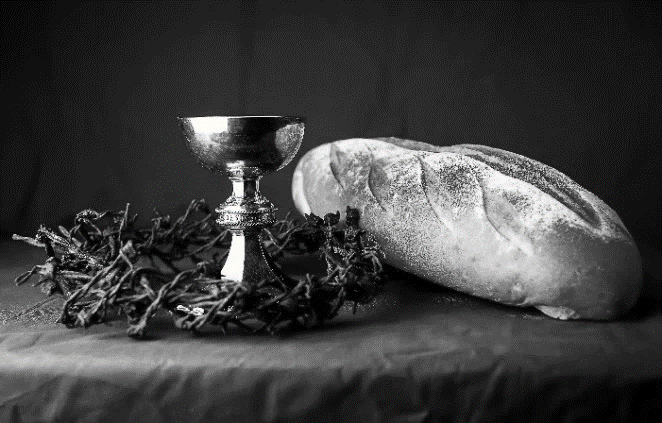 Our Father, who art in heaven,hallowed be thy name,thy kingdom come,thy will be done,on earth as it is in heaven.Give us this day our daily bread;and forgive us our trespasses,as we forgive thosewho trespass against us;and lead us not into temptation,but deliver us from evil.For thine is the kingdom,and the power, and the glory,forever and ever. Amen.INVITATION TO COMMUNION - Certified gluten-free crackers are in the bowl on the communion plate.Come and taste the joy of God!HOLY COMMUNIONPRAYER AFTER COMMUNIONHoly One,we thank you for the healingthat springs forth abundantly from this table.Renew our strength to do justice,love kindness,and journey humbly with you.Amen.SENDINGBLESSINGThe God who faithfully brings forth justiceand breaks the oppressor’s rod☩ bless, strengthen, and uphold you,today and always.Amen.SONG	Shine, Jesus, Shine	ELW 671DISMISSAL Go in peace. Follow the way of Jesus.Thanks be to God.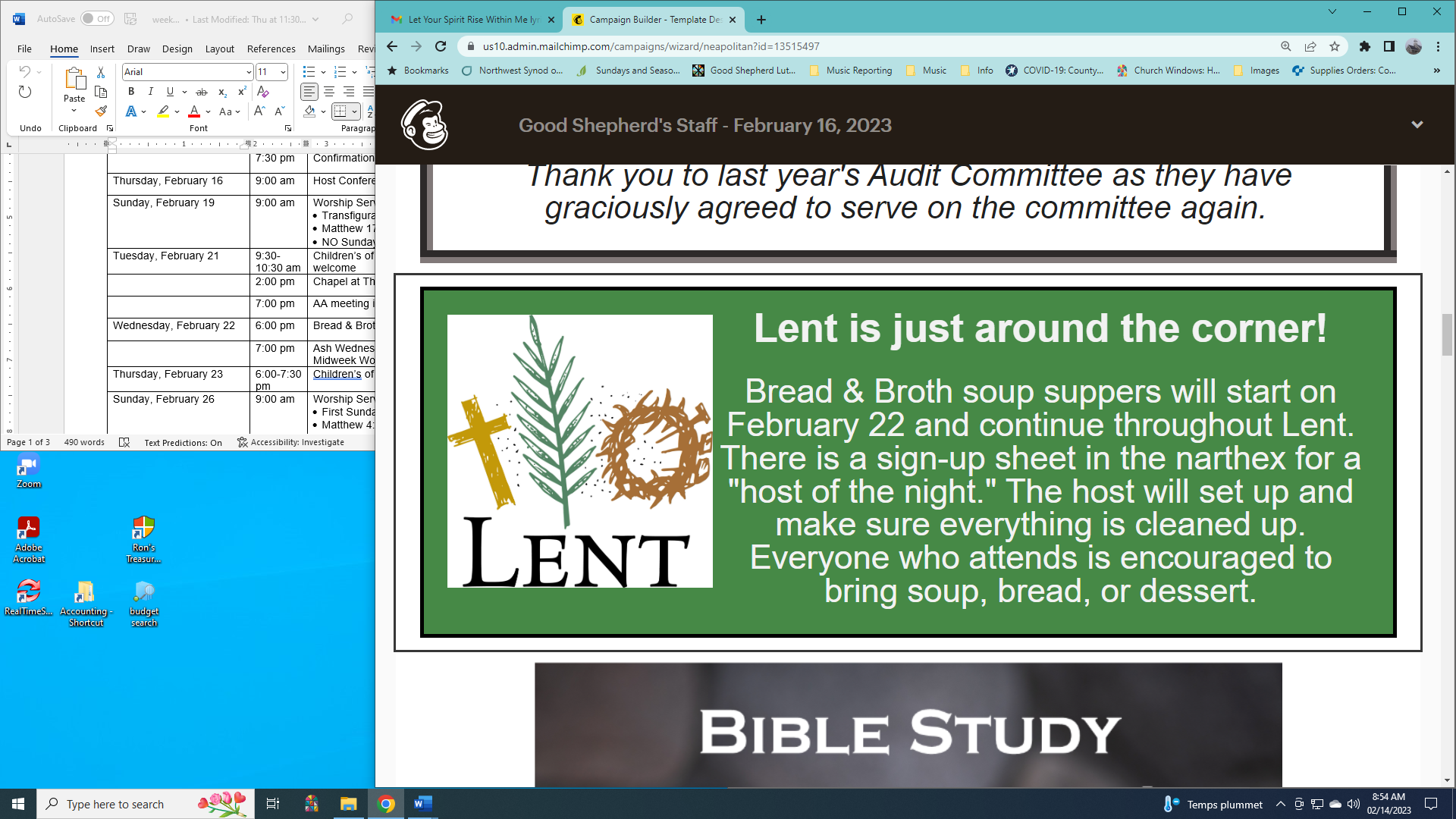 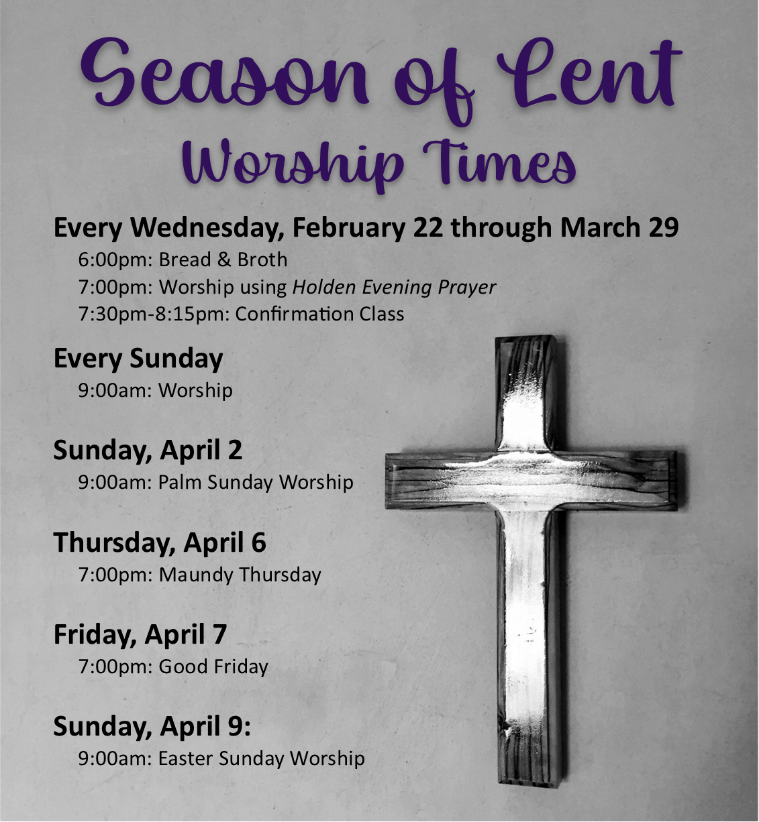 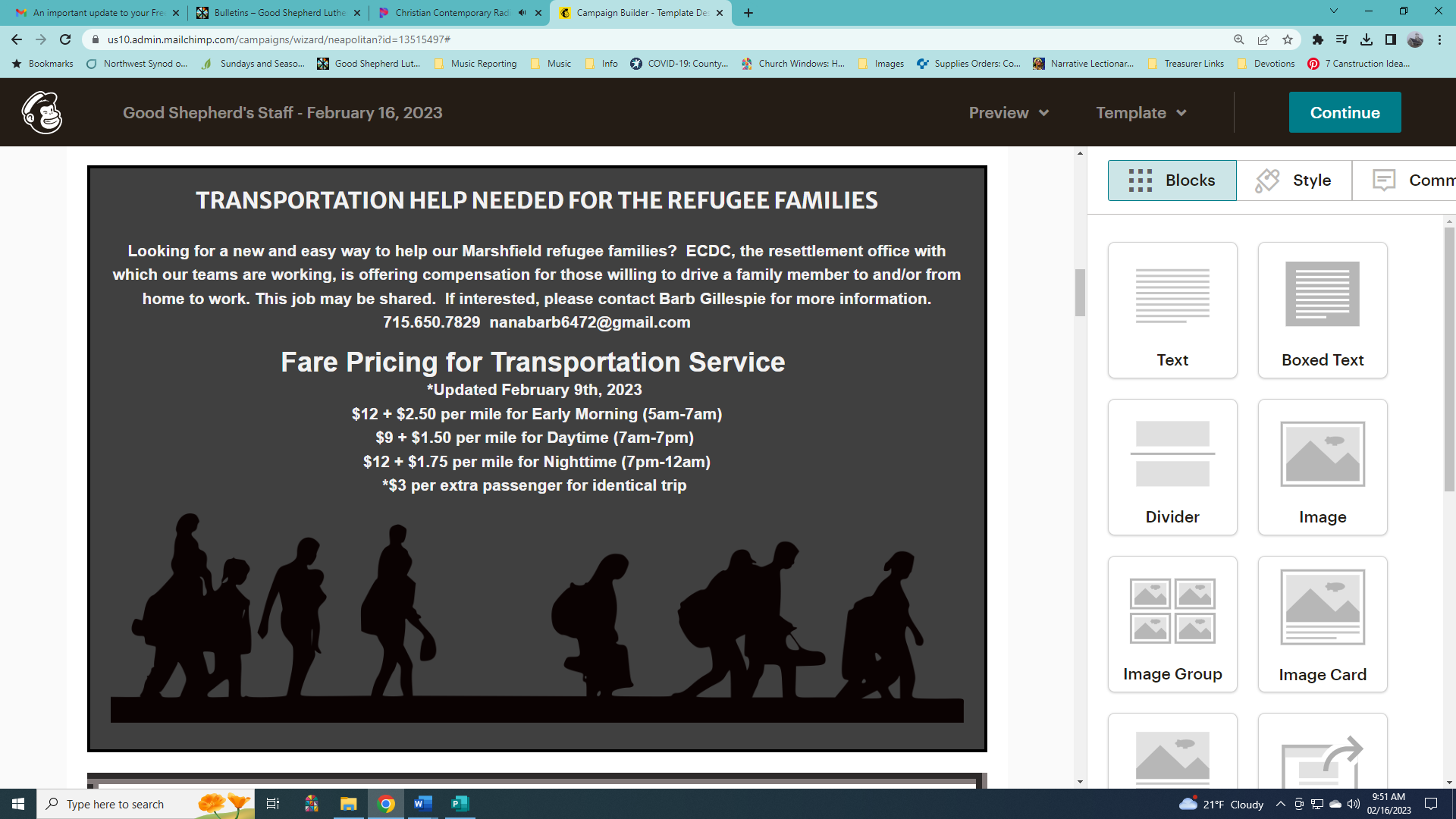 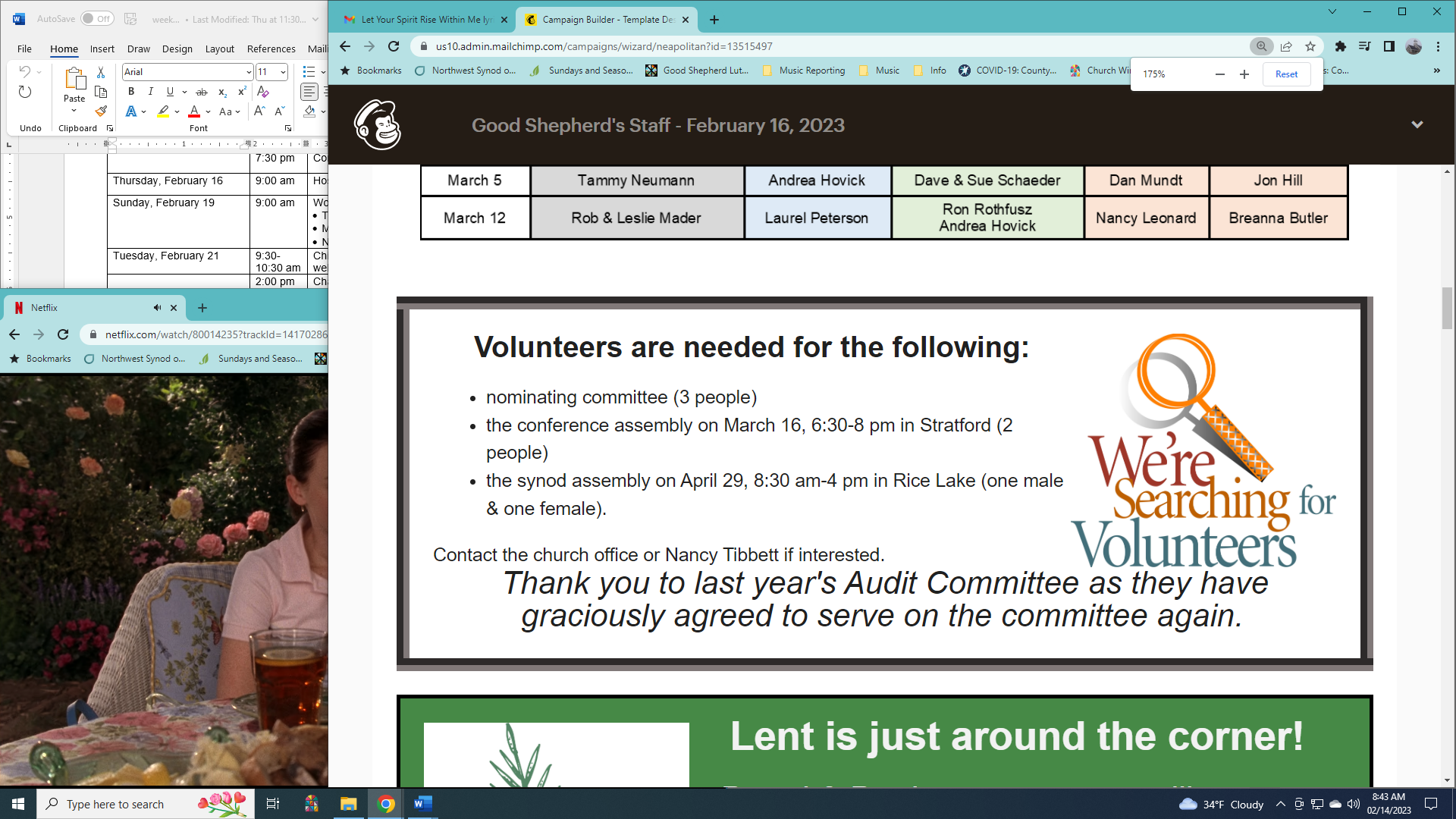 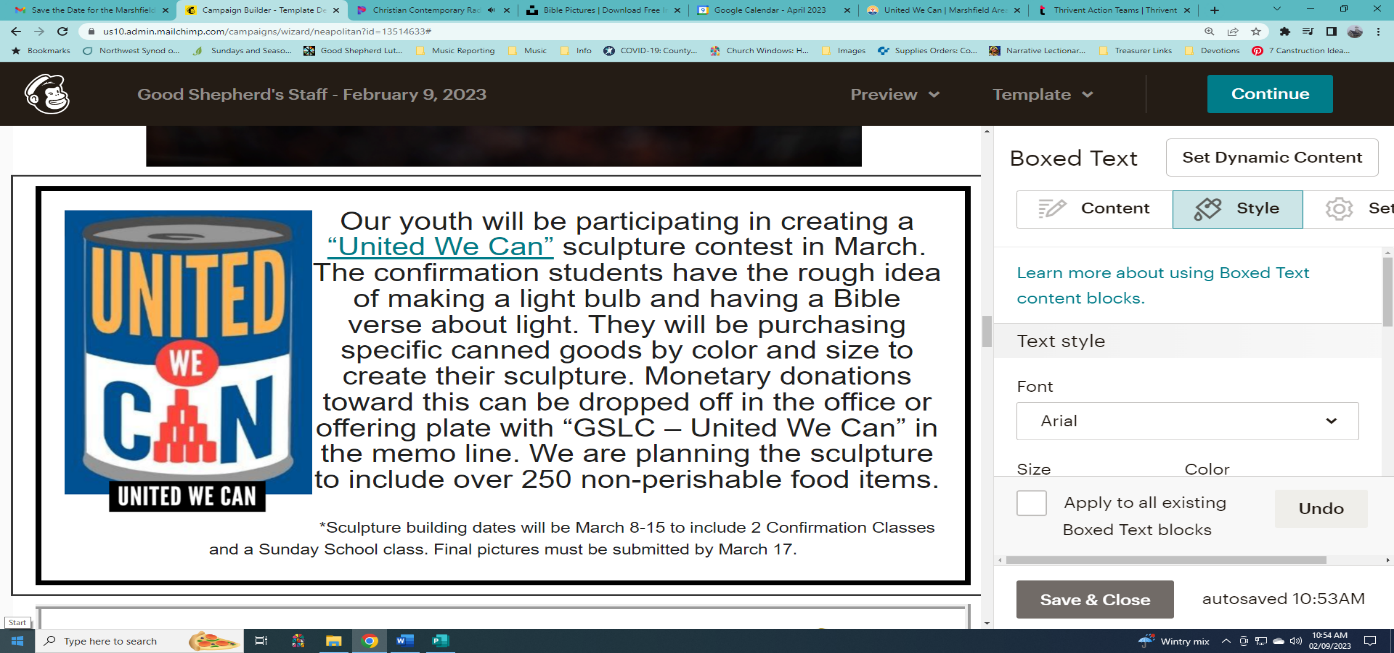 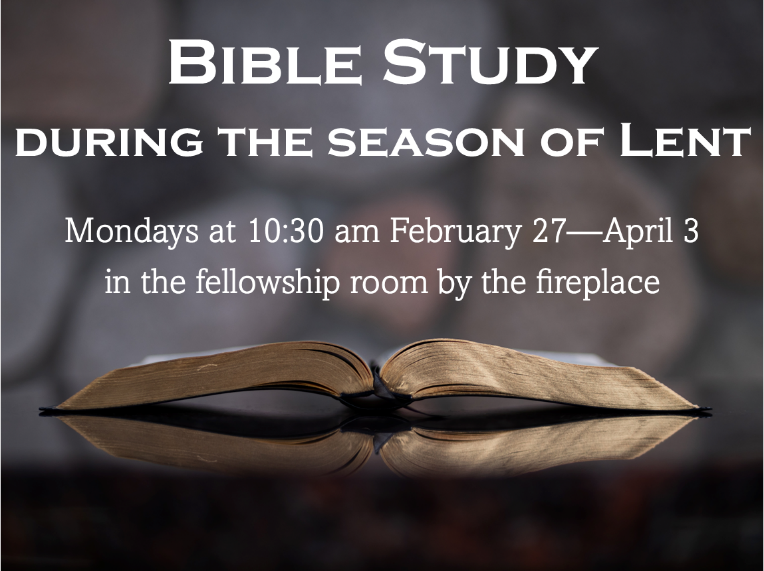 Pastor: Rev. Katie AndersonMusic Director: Rev. Lois SwansonPastor’s Cell: (715) 245-1943Office Phone: (715) 387-2731Pastor Email: gslcwi.pastor@gmail.comOffice Email: gslcwi.office@gmail.comWebsite: GoodShepherdMarshfield.orgwww.facebook.com/gslcwiUpcoming Worship AssistantsUpcoming Worship AssistantsUpcoming Worship AssistantsUpcoming Worship AssistantsUpcoming Worship AssistantsUpcoming Worship AssistantsUsherLectorCommunionOffering CountersOffering CountersFebruary 19Bob & Laurel PetersonKris TarterJohn WagnerHeidi BinderKami WeisFebruary 26Dan & Pam MundtChristine TippingMatt & Margo BarrierPam MundtMay HillMarch 5Tammy NeumannAndrea HovickDave & Sue SchaederDan MundtJon HillMarch 12Rob & Leslie Mader Laurel PetersonRon RothfuszAndrea HovickNancy LeonardBreanna ButlerComing up at GSLCComing up at GSLCComing up at GSLCSunday, February 199:00 amWorship ServiceTransfiguration of Our Lord/Last Sunday after EpiphanyMatthew 17:1-9; Revelation of Christ as God’s beloved Son.NO Sunday SchoolTuesday, February 219:30-10:30 amChildren’s of WI playgroup – all parents & children under 4 welcome2:00 pmChapel at Three Oaks7:00 pmAA meeting in the fellowship hallWednesday, February 226:00 pmBread & Broth7:00 pmAsh WednesdayMidweek Worship ServiceThursday, February 236:00-7:30 pmChildren’s of WI class Love LanguagesSunday, February 269:00 amWorship ServiceFirst Sunday in LentMatthew 4:1-11; the temptation of Jesus in the wilderness for forty days.Sunday School